	UW Russian Student Program Lesson Plan 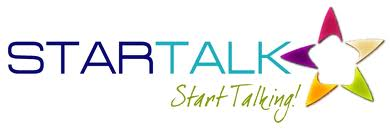 For step-by-step help in completing this document, please see the accompanying guide.Questions to Consider Before and During Lesson PlanningTop of FormOpening ActivityLearning Episode 2Learning Episode 3Learning Episode 4Learning Episode 5Learning Episode 6Learning Episode 7Add additional learning episodes if necessary. Date:Class:How to conduct an interviewDefinition and Guiding QuestionLESSONLEARNING EPISODEFor the purpose of this STARTALK template a lesson is defined as a single learning experience lasting no more than ninety minutes. Learning experiences occur both in the classroom and/or in other settings. Longer blocks of time will involve several learning episodes and lesson plans.For the purpose of this STARTALK template a learning episode is defined asa learning experience that addresses a specific aspect of a learning target or can-do statement. Learning episodes typically provide a limited amount of input with time allowed for guided and independent practice. The amount of time allotted for a learning episode is approximately equivalent to the age of the learner and will rarely be more than twenty minutes.Do the activities in the lessonprovide sufficient opportunities for understanding new words before expecting production?provide multiple, varied opportunities for students to hear new words/expressions used in highly visualized contexts that make meaning transparent?provide students with an authentic purpose for using words and phrases?engage all students (as opposed to just one or two students at a time)?give students a reason for needing to/wanting to pay attention and be on task?vary in the level of intensity and the amount of physical movement required?take an appropriate amount of time considering the age of the learner?make the learner, not the teacher, the active participant?STAGE 1: What will learners be able to do with what they know by the end of this lesson?DOWhat are the learning targets for this lesson? KNOWWhat vocabulary, grammatical structures, language chunks, cultural knowledge, and content information do learners need to accomplish the lesson can-do?Interpersonal Communication I can conduct and participate in interviews with Russian-speaking professionals. Adv.M.Use appropriate socio-cultural communicative strategies in face-to-face communication:Use the pronominal system correctly based on the socio-cultural implications of the way it operates in Russian;Appropriate word order and intonation based on understanding socio-cultural implications;System of names (first name in official and familiar forms; when to use patronymics, use of emotional suffixes with first names name); neutral and offensive terms of address);Interpretive Listening I can understand factual information about everyday life, study-, or work-related topics while listening  to a guest speaker. Int. H.Terms related to Russian education system, academic career, and job topics: закончить институт по специальности <…>; заниматься разработкой проблем <…>; защитить кандидатскую диссертацию, посвященную <…>;  автор ряда статей по проблематике <…>;Knowledge of significant difference between Russian and American systems of education;Interpretive Reading I can follow a short autobiography of a guest speaker. Adv.M.Terms related to Russian education system, academic career, and job topics: закончить институт по специальности <…>; заниматься разработкой проблем <…>; защитить кандидатскую диссертацию, посвященную <…>;  автор ряда статей по проблематике <…>Presentational Speaking I can provide information on academic and work topics  while introducing a guest speaker with clarity and detail. Int. H.A range of synonymic expressions for introducing people in official way:Я рад/счастлив представить вам…Позвольте/разрешите представить вам…Я с удовольствием представляю вам…Сегодня у нас в гостях <…>;Terms related to Russian education system, academic career and job topics: закончить институт по специальности <…>; заниматься разработкой проблем <…>; защитить кандидатскую диссертацию, посвященную <…>;  автор ряда статей по проблематике <…>;STAGE 2: How will learners demonstrate what they can do with what they know by the end of the lesson?What will learners do (learning tasks/activities/formative assessments) to demonstrate they can meet the lesson can-do?At the end of the lesson learners will: Demonstrate appropriate etiquette in the situation of formal speech; Provide information on academic and work topics while introducing a guest speaker with clarity and details;Be ready to conduct and participate in an interviews (ask questions and understend answers ) with a native-speaking professional;Read and understand many autobiographical details about a guest speaker;Write brief notes and questions while preparing for an interview.STAGE 3: What will prepare learners to demonstrate what they can do with what they know? How will you facilitate the learning? What activities will be used to ensure learners accomplish the lesson can do? What will the teacher be doing? What will the students be doing?How can you capture the students’ energy and commitment for today’s lesson? Teacher asks learners about what parts an interview consists of Learners list all parts of an interview, and teacher writes them down on a class board and helps to organize them Time: 5 minTeacher shows some movie and interview excerpts to give learners examples of introduction in formal and informal styleTeacher helps students to extract some vocabulary and clichés from the excerpts Time: 10 minTeacher asks learners to work with a partner and introduce some people and/or movie characters to each otherTime: 5 minTeacher asks learners to read guest speaker’s biography for information and prepare to introduce him/her in formal styleTime: 10 minLearners work in groups and practice to introduce a guest to each otherTime: 10 minTeacher asks learners to brainstorm and create interesting questions for a guest speaker based on his/her biography provided.Learners work in groups of five: brainstorm and write down questions, then share them with peers Time: 15 minLearners plan an interview and discus who is going to greet and introduce a guest speaker and conduct an interview.Time: 5 minMaterials needed for this lesson PowerPoint PresentationGuest speaker’s biohttp://tvkultura.ru/video/show/brand_id/20898/episode_id/1155178/video_id/1117016/viewtype/picture/Russian film: Moskva Slezam Ne Verit.